MOD	IAP/46A6/1resolution 71 (, ) of academia  in the work of the ITU Telecommunication Standardization Sector (Johannesburg, 2008; Dubai, 2012)The World Telecommunication Standardization Assembly (),onsideringResolution 169 (, 201) of the Plenipotentiary Conference ;)	that academia have significant roles in research, nurturing and development of emerging technologies and applications in the field of telecommunications/ICT, and that their participation in the work of the ITU Telecommunication Standardization Sector (ITU-T) is essential for ITU-T to remain at the cutting edge of technology standardization;)	that academia shall not have a role in decision-making, including the adoption or approval of resolutions, Questions, reports and Recommendations, regardless of the approval procedure,recognizing of Resolution 71 (Rev. , 201) of the Plenipotentiary Conference, on the strategic plan for the Union for 201-201, s; s)	that Kaleidoscope, held annually since 2008, is an ITU initiative to strengthen cooperation with academia that has been highly successful and brought about cooperation between ITU-T and academia, thereby helping to foster dialogue between academia and experts working in the field of ICT standardization;sbearing in mindthat acceptance of applications for participation in ITU-T by academia shall be conditional on the support of the ITU Member States to which the academia belong, on the condition that this shall not constitute an alternative for academia currently listed with the Union as Sector Members or Associates,resolves to  the participation of academia  of Resolution 169 ( 201);	to allow the participation of academia in the various ITU-T study groups, workshops and working parties and the Telecommunication Standardization Advisory Group (TSAG), bearing in mind that academia should not have a role in decision-making;	academia 	that a representative from academia may serve as rapporteur;	to allow the participation of academia in the Global Standards Symposium (GSS) and the World Telecommunication Standardization Assembly (WTSA), in a non-advisory capacity;	to allow the participation of academia in WTSA events and exhibitions;	to assign to TSAG study of the need for any additional measures and/or arrangements to facilitate the participation of academia and to benefit from their technical and intellectual expertise, and to report the results, through the Director of the Telecommunication Standardization Bureau, to the Council and to the next WTSA in 20;instructs the Director of the Telecommunication Standardization Bureau1	to continue his successful efforts to explore and recommend, based in part on advice from TSAG, various mechanisms, such as the use of voluntary financial and in-kind contributions, to encourage cooperation with, and facilitate the increased participation of, academia in all six regions3;2	to continue to organize the Kaleidoscope event annually and on the basis of rotation between the six regions, to the greatest extent possible;3	to cooperate with ITU-TELECOM in order to spread awareness of the value of academia  in ITU-T,invites the Councilto consider, in submitting its report to the next Plenipotentiary Conference, the positive contribution to ITU's various activities made by academia, and recommend continueinvites the ITU membershipto inform academia of this resolution and to support and encourage academia to join ITU-T and participate in its activities.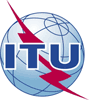 World Telecommunication Standardization Assembly (WTSA-16)
Hammamet, 25 October - 3 November 2016World Telecommunication Standardization Assembly (WTSA-16)
Hammamet, 25 October - 3 November 2016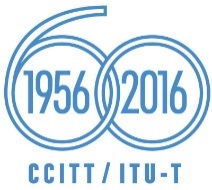 PLENARY MEETINGPLENARY MEETINGAddendum 6 toDocument 46-EAddendum 6 toDocument 46-ESeptember 2016September 2016Original: SpanishOriginal: SpanishMember States of the Inter-American Telecommunication Commission (CITEL)Member States of the Inter-American Telecommunication Commission (CITEL)Member States of the Inter-American Telecommunication Commission (CITEL)Member States of the Inter-American Telecommunication Commission (CITEL)MODIFICATION TO WTSA-12 RESOLUTION 71: “ADMISSION OF ACADEMIA IN THE WORK OF THE ITU TELECOMMUNICATION STANDARDIZATION SECTOR”MODIFICATION TO WTSA-12 RESOLUTION 71: “ADMISSION OF ACADEMIA IN THE WORK OF THE ITU TELECOMMUNICATION STANDARDIZATION SECTOR”MODIFICATION TO WTSA-12 RESOLUTION 71: “ADMISSION OF ACADEMIA IN THE WORK OF THE ITU TELECOMMUNICATION STANDARDIZATION SECTOR”MODIFICATION TO WTSA-12 RESOLUTION 71: “ADMISSION OF ACADEMIA IN THE WORK OF THE ITU TELECOMMUNICATION STANDARDIZATION SECTOR”Abstract: